 Sara Delač, psihologinja – stručnjakinja u području ljudskih potencijala, Infobip d.o.o.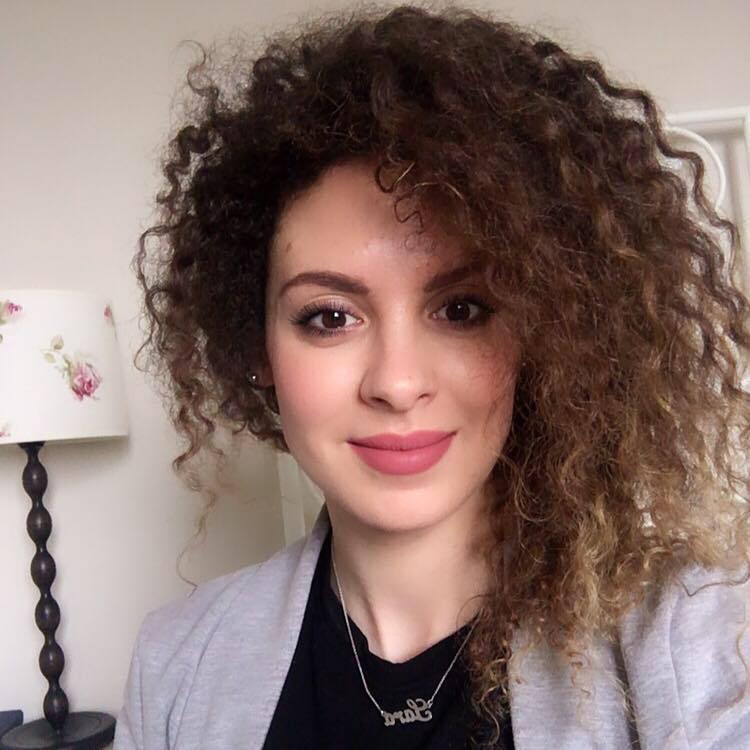 Prilike ne treba čekati, već ih stvaratiZbog pristupačnih profesora i mentora koji cijene i potiču proaktivnost dobila sam novu perspektivu u karijernom razvoju, onu iz koje je uspjeh moguć.Karijeru u ljudskim potencijalima započela sam još u studentskim danima kao volonterka u timu za ljudske potencijale u studentskoj organizaciji AIESEC. Zbog studija psihologije koji me uveo u područje ljudskih potencijala, a koji je posebno naglašavao važnost proaktivnosti i izvan fakulteta, osim volontiranja imala sam priliku obaviti stručnu praksu u odjelima ljudskih potencijala u dvjema IT tvrtkama. Rukovodeći se proaktivnošću koju je fakultet naglašavao, preko Erasmus + programa dobila sam mogućnost za stručnu praksu u odjelu ljudskih potencijala u jednoj naftnoj tvrtki u Londonu, gdje sam provela šest mjeseci. Osim navedenoga fakultet mi je omogućio aktivno i pasivno sudjelovanje na konferencijama diljem Hrvatske, ali i regije. Zbog navedenih iskustava koje sam stekla kao studentica željeni sam posao pronašla i prije diplome, zbog čega sam se preselila u Zagreb, a onda i diplomirala. Zbog pristupačnih profesora i mentora koji cijene i potiču proaktivnost dobila sam novu perspektivu u karijernom razvoju, onu iz koje je uspjeh moguć. Dokaz tomu je odluka da se vratim u Hrvatsku iako sam imala mogućnost ostati u Velikoj Britaniji. Zato je moj savjet svim studentima da ne čekaju prilike, nego da ih sami stvaraju – svojim pozitivnim stavom, proaktivnosti i uz pomoć mentora koji će ih usmjeravati. 